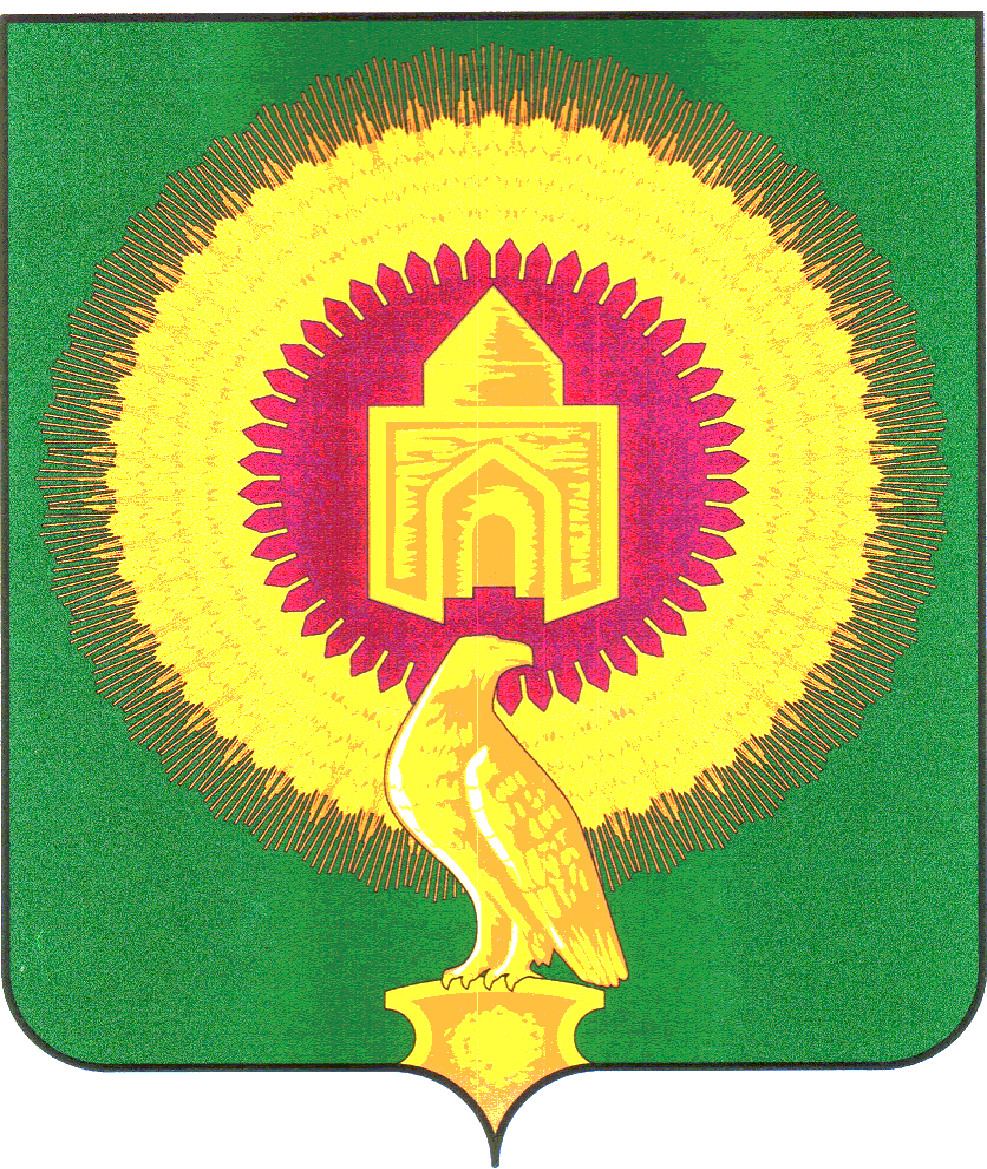 АДМИНИСТРАЦИЯКУЛЕВЧИНСКОГО СЕЛЬСКОГО ПОСЕЛЕНИЯВАРНЕНСКОГО МУНИЦИПАЛЬНОГО РАЙОНА ЧЕЛЯБИНСКОЙ ОБЛАСТИРАСПОРЯЖЕНИЕ__________________________________________________________________ « 28 » декабря 2022 года	 № 46с. КулевчиВ соответствии с положениями Федерального закона от 06 октября 2003 года №131-ФЗ «Об общих принципах организации местного самоуправления в Российской Федерации», Закона Челябинской области от 22 декабря 2020 года №288-ЗО «О некоторых вопросах правового регулирования отношений, связанных с инициативными проектами, выдвигаемыми для получения финансовой поддержки за счет межбюджетных трансфертов из областного бюджета», Закона Челябинской области от 23.12.2021 г. № 493-ЗО «Об областном бюджете на 2022 год и на плановый период 2023-2024 годов», , на основании протокола заседания Муниципальной конкурсной комиссии, организующей проведение конкурсного отбора инициативных проектов № 2 от 26 декабря  2022 года,1. Поддержать инициативный проект «Обустройство детской площадки                   п. Кинжитай», расположенной по адресу: Челябинская область, Варненский район, п. Кинжитай, ул. Центральная, д. 13, стоимостью 597 000 (пятьсот девяносто семь  тысяч) рублей, без учета инициативных платежей и продолжить работу над  ним в пределах бюджетных ассигнований, предусмотренных решением о местном бюджете на соответствующие цели и (или) в соответствии с порядком составления и рассмотрения проекта местного бюджета (внесения изменений в решение о местном бюджете).2.Специалисту администрации Кулевчинского сельского поселения Варненского муниципального района Челябинской области Мешковской Н.В., направить копию настоящего распоряжения представителю инициатора проекта в течение трёх рабочих дней со дня его принятия.3.Контроль за исполнением настоящего распоряжения оставляю
за собой.Глава Кулевчинского								сельского поселения							Подберезная В.П.О  поддержке инициативного проекта «Обустройство детской площадки                   п. Кинжитай»